Bin ich fit?! – Grundlagen für Lineare FunktionenIn den folgenden Materialien / Auf dieser Seite wird Software / werden Dienste vorgestellt, bei denen Daten auf externen Servern verarbeitet werden können. Die Nutzung ist für Sie freiwillig. Bei der Nutzung im Unterricht oder Verwendung von Daten Dritter sind die rechtlichen Rahmenbedingungen zu beachten. Vgl. Sie hierzu https://it.kultus-bw.de/,Lde/Startseite/IT-Sicherheit/Datenschutz+an+SchulenTeilgebiet DiagnoseaufgabeLernvideoLernvideoÜbungPunkte im KoordinatensystemGib die Koordinaten der folgenden Punkte an. 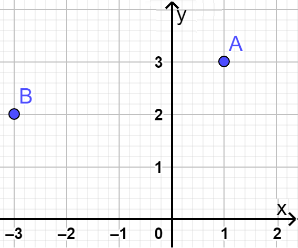 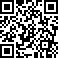 .via YouTube.via YouTube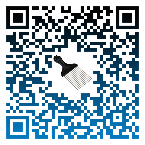 .via zumFunktionsbegriffWas versteht man unter einer Funktion? Kannst du eine Beispielsituation beschreiben mit passendem Funktionsterm?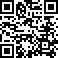 .via YouTube.via YouTube.via Learningapps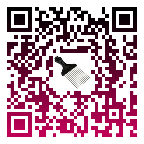 Zeichnen mit Hilfe von WertetabellenKannst du mit Hilfe einer Wertetabelle einen Funktionsgraphen zeichnen?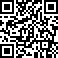 .via YouTube.via YouTube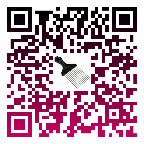 Proportionale Funktion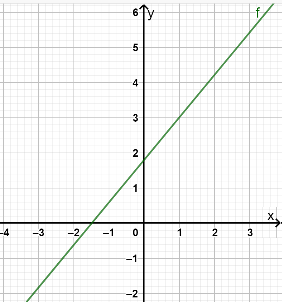 Handelt es sich bei der abgebildeten Geraden um eine proportionale Funktion? Begründe!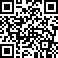 .via YouTube.via YouTube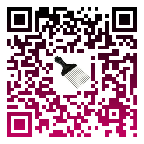 .via GeoGebraLineare FunktionHandelt es sich hier um eine Lineare Funktion?Begründe!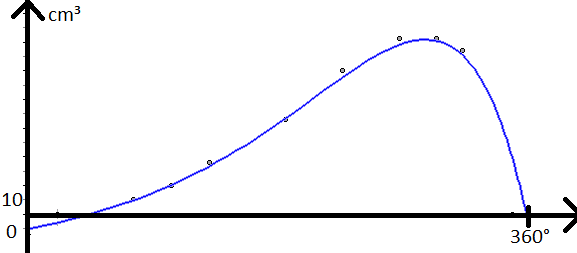 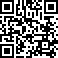 .via YouTube.via YouTube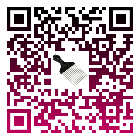 .via GeoGebraZeichnen mit         m und bZeichnen mit         m und bKannst du die Funktion y = -2x-4 zeichnen?Einführung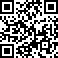 .via YouTubeBeispiele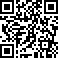 .via YouTube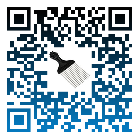 .via GeoGebraErkennen von Funktionen im KoordinatensystemErkennen von Funktionen im KoordinatensystemWie lauten die Funktionsgleich-ungen?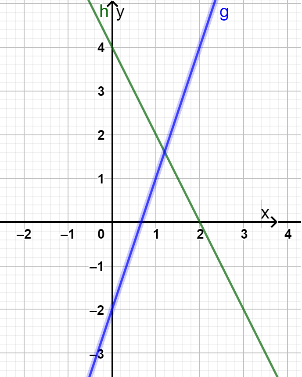 Einführung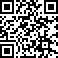 .via YouTubeBeispiele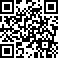 .via YouTube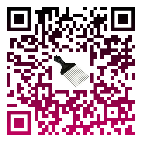 .via GeoGebra